			     Piotr Rachwał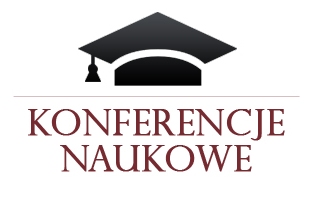 			           Konferencje NaukoweSzanowni Państwo,Doktoranci, Studenci,Koleżanki i KoledzyWychodząc naprzeciw Państwa oczekiwaniom mam zaszczyt zaprosić Was na Konferencję Naukową pt:     Celem Konferencji Naukowej pt. „MŁODZI DLA NAUKI CZĘŚĆ III”                      jest stworzenie forum wymiany myśli i poglądów młodych naukowców kreujących naukę w Polsce, a także umożliwienie im publikowania swych artykułów                           w recenzowanym czasopiśmie naukowym.    Artykuły opublikowane w naszym wydawnictwie są uwzględniane przy ubieganiu się o stypendium MNiSW, stypendia naukowe, projakościowe i inne.     Konferencja ma charakter interdyscyplinarny, dlatego też podejmowane będą aktualne tematy naukowe z różnych dziedzin badań naukowych.     Po spełnieniu wszelkich wymogów formalnych istnieje również możliwość publikacji artykułów w Zeszytach Naukowych Serii: Problemy drobnych gospodarstw rolnych - Problems of Amall Agricultural Holdings, które otrzymały                 7 pkt. (lista B) za 2016 rok.Komitet Naukowy:Dr inż. Agnieszka Piotrowska - Uniwersytet Rolniczy im. Hugona Kołłątaja w Krakowie, Wydział Rolniczo-EkonomicznyDr inż. Małgorzata Bogusz - Uniwersytet Rolniczy im. Hugona Kołłątaja w Krakowie, Wydział Rolniczo-EkonomicznyDr inż. Łukasz Satoła - Uniwersytet Rolniczy im. Hugona Kołłątaja w Krakowie,              Wydział Rolniczo-EkonomicznyDr inż. Jarosław Mikołajczyk - Państwowa Wyższa Szkoła Zawodowa w Tarnowie, Instytut Administracyjno-EkonomicznyDr Lidia Jabłońska-Porzuczek - Uniwersytet Przyrodniczy w Poznaniu,                             Wydział Ekonomiczno-SpołecznyDr inż. Anna Sieczko - Szkoła Główna Gospodarstwa Wiejskiego w Warszawie,                                  Wydział Nauk EkonomicznychKomitet Organizacyjny:Mgr Tomasz Piotrowski - Uniwersytet Łódzki, Wydział ZarządzaniaMgr Anna Piotrowska - Uniwersytet Łódzki, Wydział ZarządzaniaMgr Damian Jasiński - Uniwersytet Rolniczy im. Hugona Kołłątaja w Krakowie,          Wydział Rolniczo-EkonomicznyMgr Waldemar Gorajczyk - Centrum Doradztwa Rolniczego w Brwinowie,                       Odział w KrakowieMgr Marta Rachwał - Akademia im. Jana Długosza w Częstochowie,                                Wydział Filologiczno-HistorycznyRejestracja na konferencję trwa do dnia 08 kwietnia 2017 r. Termin nadsyłania artykułów mija 08.04.2017 r., osoby które nie nadeślą artykułów w terminie proszone są o ich późniejsze przesłanie w celu ich publikacji w monografii pokonferencyjnej w czerwcu. Zgłoszenia należy wysłać poprzez załączony formularz zgłoszeniowy na adres             e-mail: rachwal.konferencjenaukowe@gmail.com      Opłatę w wysokości 299,00 zł za pełny udział w Konferencji proszę uiścić            w terminie do dnia 10 kwietnia 2017 r.  na konto podane w stopce. Opłata obejmuje:- materiały konferencyjne- wydanie oraz wysyłkę publikacji- obiad- przerwę kawową- prezent dla każdego z uczestników- kolację - noclegDodatkowo istnieje możliwość:- uczestnictwa biernego (koszt 199 zł)- opublikowanie artykułu bez uczestnictwa w Konferencji (189 zł)- opublikowanie artykułu w Zeszytach Naukowych Seria (400 zł)Artykuły i zapytania należy nadsyłać na adres e-mail: rachwal.konferencjenaukowe@gmail.comPaństwa artykuły, w wersji papierowej,  zostaną opublikowane do dnia                                 22 kwietnia 2017 r.  w formie monografii pokonferencyjnej, pt. Poszerzamy Horyzonty. Wszyscy uczestnicy otrzymują zaświadczenie o czynnym udziale w KonferencjiOpłata dla osób, które nie nadeślą artykułów i nie zaprezentują wystąpienia nie ulega zmianie.Piotr RachwałKonferencje Naukoweul. Gen. Leopolda Okulickiego 51D/2031-637 Kraków, woj. małopolskieTelefon: + 48 530-952-481Email: rachwal.konferencjenaukowe@gmail.comwww.konferencjenaukowe.com.plNIP: 573-272-51-36, REGON: 365643034Nr rachunku: ING BANK ŚLĄSKI  81 1050 1445 1000 0092 3243 4531